Муниципальное дошкольное образовательное учреждение детский сад №34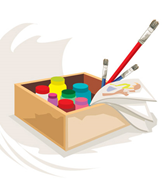 Дополнительная образовательная  общеразвивающая программа художественно-эстетической направленности«ЦВЕТНЫЕ ЛАДОШКИ»рассчитана на 3 годадля детей 4-7 летСоставитель:Березняковская Наталия Ивановнавоспитательг. Рыбинск2016 г.СодержаниеПояснительная записка…………………..………………………………….3Направленность дополнительной образовательной программыНовизна актуальность.Цель и задачи.Отличительные особенности от уже существующих программ.Ожидаемые результатыФормы подведения итогов реализации образовательной программы.Тематический план……………………..……….…………………………….6Календарный график………………………….………………………………8Содержание программы……………………….………………………....…...9Диагностический инструментарий……………………………………........14Методическое и дидактическое обеспечение программы………..…….…17Информационные ресурсы для педагогов…….………………………...… 19Информационные ресурсы для родителей……………………………..…...20Информационные ресурсы для обучающихся………………………..…….20Приложения………………………………………………………………..….21 Направленность дополнительной образовательной программы. Одна из приоритетной целей дошкольного образования является-  повышение качества дошкольного образования через предметы эстетического цикла.     Школа раннего развития предлагает курс занятий по программе художественного воспитания, обучения и развития детей «Цветные ладошки», автор Лыкова И. А., которая представляет вариант реализации базисного содержания и специфических задач художественно-эстетического образования детей в изобразительной деятельности, содержит интегрированную систему занятий по лепке, аппликации и рисованию. Она стала основой данной программы.Новизна, актуальность, педагогическая целостность данной  дополнительной программы художественно-эстетического воспитания.    Художественный образ,  лежит в основе передаваемого детям эстетического опыта и является центральным, связующим понятием в системе эстетического воспитания.     Становление художественного образа у дошкольников происходит на основе практического интереса в развивающей деятельности например в рисунке.      Занятия по программе «Цветные ладошки» направлены на реализацию базисных задач художественно-творческого развития детей. Развитие восприятия детей, формирование представлений о предметах и явлениях окружающей действительности и понимание того, что рисунок – это плоскостное изображение объемных предметов. Цели и задачи дополнительной образовательной программы.Основная задача эстетического воспитания в дошкольном образовании - это постоянное развитие интеллектуального и чувственного начал в человеке. Через приобщение к искусству активизируется творческий потенциал личности, и чем раньше заложен этот потенциал, тем активнее будет стремление человека к освоению художественных ценностей мировой культуры, тем выше эстетическое сознание, тем выше сфера эстетических потребностей. Цель Опираясь на интегрированный подход, содействовать развитию инициативы, выдумки и творчества детей в атмосфере эстетических переживаний и увлеченности, совместного творчества взрослого и ребенка, через различные виды изобразительной и прикладной деятельности.Задачивыявление творческих способностей и развитие изобразительных навыков ребенка.организация и оформление выставок детских работ по темам, как в нутрии сада, так и участие в городских выставках.проведение открытых занятий, как для сотрудников, так и родителей с согласованием администрацииоформление родительских уголков с целью ознакомить родителей с работой кружка ИЗО по  каким направлениям ведется работа.тесное сотрудничество с театральной студией,  индивидуальная работадополнительное знакомство детей с художественной живописью, художниками.проектная деятельность Отличительные особенности данной образовательной программы     Занятие адаптированы к специфике и особенностям преподавания в нашем саду. Скоростью и возможности усвоения именно нашими детьми с учетом их индивидуальных особенностей, а также пожелания детей.      Работа ведется с детьми желающими рисовать и имеющими индивидуальные возможности усвоить больше, чем программные задачи. Возможности детей выявлены в ходе индивидуальной повседневной изобразительной деятельности и диагностики. Занятия проводятся в трех возрастных группах средняя, старшая и подготовительная группа. Количество детей от 12 –до 9 человек, в каждой группе. Количество учебных часов в году 32 в каждой возрастной группе (одно занятие в неделю).Структура занятий1.Вводная часть: организационный момент, интеграция (чтение художественной литературы, пальчиковая гимнастика, установка на работу) Погружение в ту или иную тему по средством игровых моментов.2.Основная часть: объяснение (показ образца, анализ) и практическая деятельность (показ пошагового рисования отдельных элементов ( по необходимости), затем самостоятельная работа.3.Заключительная часть: подведение итогов – похвала детей за создание своего (шедевра) работы, особенно проявление творчества.Ожидаемые результаты     В ходе прохождения трех летнего курса обучения рисования дети должны свободно ориентироваться в получении новых цветов и оттенков. Самостоятельно выбирать средства выразительности для изображения более точного образа. Владеть навыками срисовывания. Владеть первичными навыками дизайнерского искусства. Свободно ориентироваться в жанрах живописи. А так же получать эмоциональное удовлетворение от занятий рисования.Способы определения результативности освоения программы     Педагогическое наблюдение за  эффективностью проведению занятий ведется  в ходе непосредственно образовательной деятельности и  индивидуального подхода. Организуются систематические выставоки детского рисунка внутри детского сада и участие в городских и областных конкурсах по изобразительному искусству. Проводятся открытые занятия, как для родителей,  так и сотрудников. В конце года проводится педагогическое наблюдение  уровня усвоения поставленных задач.  КАЛЕНДАРНЫЙ ГРАФИК  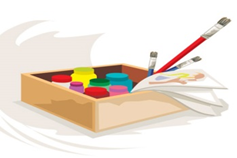 Количество занятий в неделю по  всем возрастным группам – 1Количество занятий в месяц:Количество занятий в год 32 занятия              - теоретические часы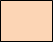 ИТОГ: Всего 32 часа из них - 2 часа- теоретические и 30 практическихДИАГНОСТИЧЕСКИЙ ИНСТРУМЕНТАРИЙПрограмма по выявлению особенностей художественно-творческого развития изобразительной деятельности детей дошкольного возраста«В гостях у Краски»Художественное творчество помогает формированию у детей, как общих способностей, так и специальных. Рисование развивает у детей способность создавать образы в своём воображении, руководствуясь принципами красоты. Именно то, как ребёнок отражает воображаемые образы на бумаге, может служить основой для диагностики общего и художественного уровня развития.Цель программы. Выявить особенности художественно-творческого развития и развития изобразительной деятельности детей 4 -7 лет.Задачи программы.1. Определить уровни развития воображения, способность создания оригинальных образов.2. Выявить полноту изображения образа3. Определить точность изображения формы4. Выявить чувства цветоведения5. Выявить композиционные навыки«Круг -  кружок, что расскажет нам дружок»Нарисованный кружок,заколдован он дружок.Круг скорее расколдуй И красиво дорисуйДИАГНОСТИЧЕСКОЕ ОБСЛЕДОВАНИЕ НА ВЫЯВЛЕНИЕ УРОВНЯ ТВОРЧЕСКОГО РАЗВИТИЯИнструментарий: Задание: детям даётся стандартный лист бумаги с нарисованными на нем в два ряда кругами (6 кругов) одинаковой величины (диаметром 4,5 см). Детям предлагалось рассмотреть нарисованные круги, подумать, что это могут быть за предметы, дорисовать и раскрасить, чтобы получилось красиво. Результаты выполнения по 3-х бальной системе.3 балла- (высокий уровень) ставится тем детям, которые наделяют 2 балла - (средний уровень) ставится тем детям, которые наделяют образным содержанием все или почти все круги, но допускают почти буквальное повторение (например, цветочек или мордочка) или оформляют круги очень простыми, часто встречающимися в жизни предметами (шарик, мяч, солнышко и т.п.).1 балл - (низкий уровень) ставится тем, кто не смог наделить образным решением все круги, задание выполняют не до конца и небрежно.АНАЛИЗ ПРОДУКТА ДЕЯТЕЛЬНОСТИ.АНАЛИЗ ПРОЦЕССА ДЕЯТЕЛЬНОСТИ.МЕТОДИЧЕСКОЕ И ДИДАКТИЧЕСКОЕ ОБЕСПЕЧЕНИЕ ПРОГРАММЫ 
1. Эмоциональный настрой	На занятиях используются музыкальные произведения. Музыкальные образы и музыкальный язык  соответствует возрасту детей, а так же теме занятий. На занятиях музыка настраивает детей на единый лад: смиряет возбужденных, мобилизует заторможенных, активизирует внимание детей. Музыка также может сопровождать процесс изобразительного творчества на занятии. (Медеотека)2. Художественное словоХудожественное слово и  изобразительное искусство имеет множество точек соприкосновения. Они дополняют друг друга, активизируя художественное восприятие образа. Особенно эмоционально дети откликаются на красоту поэтических строк, они помогают осмыслить дошкольникам свои чувства, прежде чем взять кисть и краски.  (Приложение № 5 )3. Педагогическая драматургияНа занятиях дети часто путешествуют. Путешествия могут быть реальными, сказочными или воображаемыми. Программа «Цветные ладошки» для ИЗО студий основывается на этом подходе. Дети  и на «ковре-самолете» отправляются в мир сказок; «машина времени» переносит нас во времена динозавров, и т.д. Занимательный сюжет сказки, нетрадиционные способы рисования — все это помогает развивать у детей эмоции и воображение.
Для старших дошкольников используется метод творческой визуализации. Дети удобно располагаются на ковре, расслабляются, закрывают глаза, слушают звуки леса, речки, шум моря, это все  помогает представить картину природы, которую потом дети воплотят в своих рисунках.
Также дети  путешествовать в реальные места — в мастерскую художника, в выставочный зал, совершать экскурсии по городу, в лес или поле. Во время этих путешествий дети напрямую соприкасаются с миром искусства, встречаются с подлинными мастерами. Все — будь то природа, зал или улица — становится для ребенка учителем Красоты: художник-человек и художник-природа помогают, будят чувства детей.4. ПластикаНа занятиях все свои мысли и переживания дети проявляют через движение. так же на занятиях  активно используются движение, танец. Такие упражнения, как «Танец цветов», «Воздушный бал», «Веселый зоопарк», «Море», « Падающие листья»,  «Снежинки» не только развивают пластику, они направлены на ощущение ребенком свободы, эмоциональное самовыражение. Используются физкультминутки ( Приложение № 2) и гимнастика для рук (Приложение №  1 ).5. ТеатрИспользуются элементы теневого театра. Где изображение лишено подробностей, ребенок выделяет у своего героя только главное, характерное. В ходе работы дети уже сами могут посредством линий, цвета, путем подбора художественных средств передать характер сказочного героя — злой Бабы Яги или доблестного богатыря-защитника.
Рисуют героев сказок и обыгрывают их на импровизированной сцене.6. Игра Одним из важнейших методов развития внутреннего мира ребенка является игра. В.А. Сухомлинский писал: «Игра — это огромное светлое окно, через которое в духовный мир ребенка вливается живительный поток представлений, понятий об окружающем мире».
Игра — это важнейший метод развития воображения и познавательных способностей детей. В игре легко направлять внимание ребенка на самые важные ориентиры — нравственные, эстетические. ( Приложение № 4 )7. Техническое обеспечениеНа занятиях в кружке широко используется видео материалы, специально смонтированные для занятий по той или иной теме. Видео подборки и презентации  постоянно пополняются и обновляются. Видео материал используется в соответствии с возрастом  и длительность не превышает 3 минут. ( Приложение №  3  )ИНФОРМАЦИОННЫЕ РЕСУРСЫ ДЛЯ  ПЕДАГОГОВhttps://ot2do6.ru/279-propisi-risuem-po-kletochkam.html - Рисуем по клеточкам. Прописи онлайн и  бесплатного скачиванияhttp://www.maam.ru/detskijsad/polza-risovanija-dlja-detei.html - Публикации по различным темам художественно- эстетической направленностиhttps://multiurok.ru/files/osobiennosti-orghanizatsii-obrazovatiel-noi-izo-dieiatiel-nosti-v-sootvietstvii-fgos-do.html Особенности организации образовательной ИЗО деятельности в соответствии ФГОС ДОhttp://doshkolnik.ru/pedagogika/11979.html  Реализация ФГОС в практике воспитателяhttp://edu.mari.ru/mouo-yurino/sh4/Lists/List16/Attachments/64/рабочая_программа_Цветные_ладошки.pdf -  Рабочая программа  по ИЗО в детском саду. И.А. Лыковой «Цветные ладошки».http://chto-takoe-lyubov.net/stikhi-o-lyubvi/kollektsii-stikhov/10769 - стихи о рисованииhttp://nsportal.ru/detskiy-   Картотека стихов для организации занятий с детьми изобразительной деятельностью.http://ped-kopilka.ru/blogs/matveva-   Дидактические игры на занятиях по изодеятельности в детском саду.http://nsportal.ru/vuz/psikhologicheskie-  Дидактические игры по ИЗО цели, задачи, ход игры.Использование нетрадиционных техник в изобразительной деятельности детей дошкольного возраста Нестерова И.А. http://odiplom.ru/lab/ispolzovanie-netradicionnyh-tehnik-v-izobrazitelnoi-deyatelnosti-detei-doshkolnogo-vozrasta.html Анкеты для родителей (Приложение 8).ИНФОРМАЦИОННЫЕ РЕСУРСЫ ДЛЯ РОДИТЕЛЕЙhttp://raskraski.kz/online/ - раскраски для взрослых онлайн сложные узорыhttp://yapoznaumir.ru/risuem/risuem схемы поэтапного рисования с детьми для печати.https://jliza.ru/risovanie-dlya-detej/   Консультация для родителей с онлайн заданиями. Чем полезно для детей умение рисовать.http://www.newart.ru/gal18.htm - обзор редакторов для рисования. Онлайн рисование в любом представленном редакторе.http://allforchildren.ru/draw/draw11.php - уроки рисованияhttp://www.razvitierebenka.com/2012/06/letnie-mesatsi-june.html - раннее развитие детей. Стихи, Раскраски. Игры, Задания обучающего характера.http://детский-сад-9.рф/?page_id=9601 – консультация для родителей. Ребенок и изодеятельность.http://www.7gy.ru/rebenok/podgotovka-k-shkole/765-graficheskie-diktanty-po-kletochkam-dlya-doshkolnikov.html - графические диктанты для детей. Рисуем по клеточкам. https://kopilkaurokov.ru/izo/presentacii/konsul-tatsiia-dlia-roditieliei-risuiem-vmiestie-nietraditsionnoie-risovaniie  - консультация для родителей. Рисуем вместе. О пользе рисования с детьми. Видео урок. http://www.vashpsixolog.ru/working-  Тесты для родителей  (Приложение 9)ИНФОРМАЦИОННЫЕ РЕСУРСЫ ДЛЯ ОБУЧАЮЩИХСЯ http://igraem.pro/raskraski/ раскраски для детей онлайн.http://detvoraonline.ru/poigrat/raskraski-dlja-detej-onlajn/- детский портал  игры с красками  и раскраски онлайн ( от 2лет  до 7 лет)http://raskraski.kz/online/ - раскраски онлайн по разделам  для мальчиков и девочекhttp://vseigru.net/igry-raskraski.html - раскраски онлайн. Животные. Песочная раскраскаhttp://www.teremoc.ru/game/raskraski.htm - умные раскраски - Учим цифры. Учим буквы. Онлайн.http://chudo-udo.com/uchimsya-risovat - учимся рисовать поэтапно – онлайн. Много разных тем. От простого к сложному.http://chudo-udo.com/ot-4-do-6-let/krossvordy-v-kartinkakh - кроссворды онлайн с картинкамиhttp://myigry.ru/risovat-po-kletochkam/ - рисуем по клеточкам. Онлайнhttps://ot2do6.ru/279-propisi-risuem-po-kletochkam.html - Рисуем по клеточкам сами. Онлайн схемы.https://go.mail.ru/search_video?rf=e.mail.ru&fm -  Давайте рисовать. Видео Уроки Феи Фиалки.ПРИЛОЖЕНИЕПРИНЯТА:На педагогическом совете Протокол № ____ 2016 г.УТВЕРЖДАЮЗаведующий детским садом № 34___________ И.В. Калашникова«___» _______________2016 года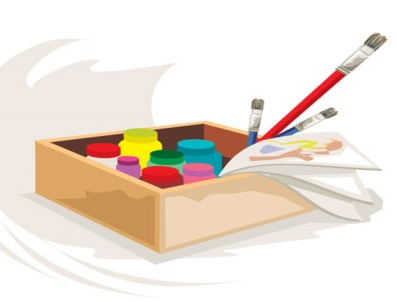 ПОЯСНИТЕЛЬНАЯ ЗАПИСКААктуальность проблемы качества дошкольного образования возрастает с каждым днем. Перед работниками дошкольных образовательных учреждений стоит непростая задача – построить свою работу так, чтобы она не только соответствовала запросам общества, но и обеспечивала сохранение самоценности, неповторимости дошкольного периода детства.Возраст детейПродолжит.занятияПериодичность в неделюКол-во академических часов в неделюКол-во академических часов в годКол-во академических часов в годСредняя гр.15 -20 мин.1 раз1 час1 час32 часов32 часовСтаршая гр.20- 25 мин.1 раз1 час1 час32 часов32 часовПодготов. гр.20-25 мин.1 раз1 час1 час32 часов32 часов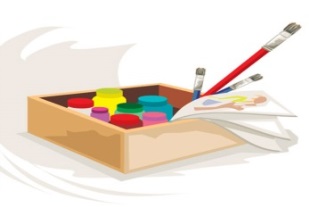 ТЕМАТИЧЕСКИЙ ПЛАН МЕСЯЦЧАСЫТЕМАТИКАУСЛОЖНЕНИЕ ПО ВОЗРАСТУУСЛОЖНЕНИЕ ПО ВОЗРАСТУУСЛОЖНЕНИЕ ПО ВОЗРАСТУФОРМЫ КОНТРОЛЯМЕСЯЦЧАСЫТЕМАТИКАСредняя группаСтаршая группаПодготовительная группаФОРМЫ КОНТРОЛЯОКТЯБРЬ1 часВ Гостях у краски Знакомство с Карандашкиным.Заколдованные кружкиЗнакомство с Карандашкиным.Заколдованные кружкиЗнакомство с Карандашкиным.Заколдованные кружкиПед. наблюд.ОКТЯБРЬ3 часаПутешествие босиком« Мир дет ства» Путешествие на воздушных шарахРаз ладошка, два ладошка. Цветик семицветиквернисажОКТЯБРЬ3 часаПутешествие босиком« Мир дет ства» «День рождение ципленка» «Моя любимая игрушка »    «Моя любимая игрушка » вернисажОКТЯБРЬ3 часаПутешествие босиком« Мир дет ства»  «Петушок»  «Веселый клоун»Мир, в котором я живу (коллаж из вырезок)вернисажНОЯБРЬ4 часа4 часа4 часаПутешествие в тапочках« Мир дома» «Избушка на курей ножке сказки.«Сказочный дворец»«В гостях у сказки» коллажвернисажНОЯБРЬ4 часа4 часа4 часаПутешествие в тапочках« Мир дома»  «Улитка» «Черепашка» «В гостях в русской избе »вернисажНОЯБРЬ4 часа4 часа4 часаПутешествие в тапочках« Мир дома» «Матрешка»«Мост радуги» «Земля-  наш дом»вернисажНОЯБРЬ4 часа4 часа4 часаПутешествие в тапочках« Мир дома» Домик для шенкаДомик в деревнеДом, в котором я живу вернисажДЕКАБРЬ4 часа«Путешествие в холодные страны»«Снегирек»Снегири на кормушке«Птицы на кормушке». вернисажДЕКАБРЬ4 часа«Путешествие в холодные страны»«Пингвиненок- ЛОЛО»«Пингвиненок- житель Севера « Веселые пингвины » вернисажДЕКАБРЬ4 часа«Путешествие в холодные страны»«Мишка малышка» Зимний пейзаж. «Город в снегу»Зимний пейзаж. «Зима в деревне»вернисажДЕКАБРЬ4 часа«Путешествие в холодные страны»Рукавичка Деда морозаПортрет Деда Мороза Сказка из ладошки..Портрет деда морозавернисажЯНВАРЬ4 часа«Путешествие по жарким странам»«Полосатая лошадка»ВерблюдКараванвернисажЯНВАРЬ4 часа«Путешествие по жарким странам»«Жирафчик под дождем» «Я на солнышке лежу…»»«Лев- царь в саване»вернисажЯНВАРЬ4 часа«Путешествие по жарким странам»«Портрет обезьянки»«Попугай на дереве»  «Слоны» вернисажЯНВАРЬ4 часа«Путешествие по жарким странам»КактусКрокодильчик«Савана»вернисажФЕВРАЛЬ4 часаПутешествие в ластах и бескозырке«Мир моря»«Плыви, плыви кораблик» «Ветер по морю гуляет и кораблик подгоняет» « Кораблик »вернисажФЕВРАЛЬ4 часаПутешествие в ластах и бескозырке«Мир моря»Золотая рыбка . «Замок Нептуна»РусалочкавернисажФЕВРАЛЬ4 часаПутешествие в ластах и бескозырке«Мир моря»«Веселая петелька -«Дельфины в цирке» «Дельфины в море» вернисажФЕВРАЛЬ4 часаПутешествие в ластах и бескозырке«Мир моря»Крошки осьминожкиПодводное царство«Нептун »вернисажМАРТ2 часаПриглашение на «Пир»Дымковский петух«Нарядна доска» городецкая роспись«Чудо-птица»  вернисажМАРТ2 часаПриглашение на «Пир»Расписная ЧашкаТочечная техника  Узор на тарелкеЖестовские подносывернисажМАРТ2 часаПутешествие в машиневремени« Древний мир«Динозаврики» рисуем вместе. «Наскальная живопись»«Каменные книги»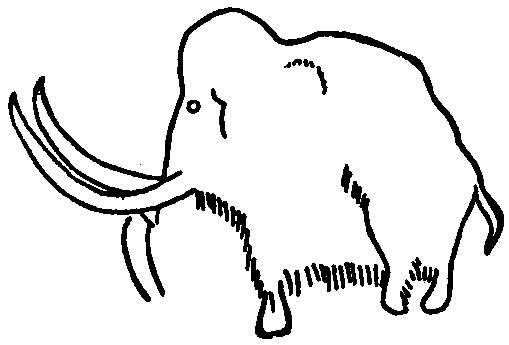 вернисажМАРТ2 часаПутешествие в машиневремени« Древний мир«Мамонтенок»« Мой ручной динозаврик»« Древний мир»вернисажАПРЕЛЬ2 часаПутешествие в ботинках Путешествие в« Мир космоса»«Путешествие к Неизвестной планете«Путешествие к другим планетам «Космический пейзаж»вернисажАПРЕЛЬ2 часаПутешествие в ботинках Путешествие в« Мир космоса»«Инопланетный житель » «Космические пришельцы» «Инопланетные жители»вернисажАПРЕЛЬ2 часаВ гости к художникамВ.М.Васнецова  «Богатыри» Преданья старины глубокой Познакомить с репродукциями с  богатырях.  Просмотр видео фильмаАПРЕЛЬ2 часаВ гости к художникамПознакомить детей с творчеством В.Д. Паленова. Знакомство с творчеством И.К. АйвазовскогоЗнакомство с творчеством И.И. ЛевитанаПросмотр видео фильмаМАЙ4часовПутешествие на ковре- самолете« Мир сказок»«Три поросенка» «Животные  - как люди….» « Михаило Потапыч» «Змей Горыныч» вернисажМАЙ4часовПутешествие на ковре- самолете« Мир сказок»Избушка на курьей ножке Принцесса Лебедь . «Там ступа с Бабою-Ягой…»вернисажМАЙ4часовПутешествие на ковре- самолете« Мир сказок»«Курочка ряба »«Три медведя  » краски.«Царевна Лягушка».вернисажМАЙ4часовПутешествие на ковре- самолете« Мир сказок»«Чебурашка» «Сказочные помощники» «Сова» Сказочные помощники» «Черный кот». вернисажВсего часов Всего часов Всего часов 32 часа32 часа32 часаоктябрьноябрьдекабрьянварьфевральмартапрельмай44444444высокий уровеньсредний уровеньсредний уровеньнизкий уровень1. Содержание изображения (полнота изображения образа)  наделяет предметы оригинальным образным содержанием преимущественно без повторения одного и того же близкого образа. наделяет образным значением все или почти все круги, но допускает почти буквальное повторение (например, мордочка) или оформляет предметы простыми, часто встречающимися в жизни предметами (шарик, мяч, шар и т.д.) наделяет образным значением все или почти все круги, но допускает почти буквальное повторение (например, мордочка) или оформляет предметы простыми, часто встречающимися в жизни предметами (шарик, мяч, шар и т.д.) не смог наделить образным решением все круги, задание выполнил не до конца и небрежно2. Передача формы: 
– форма передана точноесть незначительные искаженияесть незначительные искаженияискажения значительные, форма не удалась.
3. Строение предмета: части расположены верно; 
есть незначительные искаженияесть незначительные искажениячасти предмета расположены неверно4. Передача пропорций предмета в изображении: – пропорции предмета соблюдаются; есть незначительные искажения; есть незначительные искажения; пропорции предмета преданы неверно. 
5. Композиция. 
А) расположение на листе:А) расположение на листе:А) расположение на листе:А) расположение на листе:5. Композиция. 
по всему листу; 
по всему листу; 
на полосе листаносит случайный характер. не продумана5. Композиция. 
Б) отношение по величине разных изображений: 
Б) отношение по величине разных изображений: 
Б) отношение по величине разных изображений: 
Б) отношение по величине разных изображений: 
5. Композиция. 
соблюдается пропорциональность в изображении разных предметовсоблюдается пропорциональность в изображении разных предметовесть незначительные искажения;пропорциональность разных предметов передана неверно. 
6. Передача движения: движение передано достаточно четко; 
движение передано достаточно четко; 
движение передано неопределённо, неумело;
изображение статическое 7. Цвет. 
А) цветовое решение изображения: 
А) цветовое решение изображения: 
А) цветовое решение изображения: 
А) цветовое решение изображения: 
 7. Цвет. 
– реальный цвет предметов– реальный цвет предметовесть отступления от реальной окраски; цвет предметов передан неверно; 7. Цвет. 
Б) разнообразие цветовой гаммы изображения, соответствующей замыслу и выразительности изображения: 
Б) разнообразие цветовой гаммы изображения, соответствующей замыслу и выразительности изображения: 
Б) разнообразие цветовой гаммы изображения, соответствующей замыслу и выразительности изображения: 
Б) разнообразие цветовой гаммы изображения, соответствующей замыслу и выразительности изображения: 
 7. Цвет. 
многоцветная гамма; многоцветная гамма; преобладание нескольких цветов или оттенков (теплые, холодные); безразличие к цвету, изображение выполнено в одном цветевысокий уровеньвысокий уровеньсредний уровеньнизкий уровеньнизкий уровеньнизкий уровеньХАРАКТЕР ЛИНИИ1. Характер линии:
А) характер линии:А) характер линии:А) характер линии:А) характер линии:А) характер линии:А) характер линии:ХАРАКТЕР ЛИНИИ1. Характер линии:
слитная слитная линия прерывистая дрожащая (жесткая, грубаядрожащая (жесткая, грубаядрожащая (жесткая, грубаяХАРАКТЕР ЛИНИИ1. Характер линии:
Б) нажим: Б) нажим: Б) нажим: Б) нажим: Б) нажим: Б) нажим: ХАРАКТЕР ЛИНИИ1. Характер линии:
сильный, энергичный сильный, энергичный средний слабый слабый слабый ХАРАКТЕР ЛИНИИ1. Характер линии:
В) раскрашивание: В) раскрашивание: В) раскрашивание: В) раскрашивание: В) раскрашивание: В) раскрашивание: ХАРАКТЕР ЛИНИИ1. Характер линии:

мелкими штрихами, не выходящими за пределы контура крупными размашистыми движениями, иногда выходящими за пределы контура крупными размашистыми движениями, иногда выходящими за пределы контура крупными размашистыми движениями, иногда выходящими за пределы контура беспорядочными линиями (мазками), не умещающимися в пределах контурабеспорядочными линиями (мазками), не умещающимися в пределах контураХАРАКТЕР ЛИНИИ1. Характер линии:
Г) регуляция силы нажима: Г) регуляция силы нажима: Г) регуляция силы нажима: Г) регуляция силы нажима: Г) регуляция силы нажима: Г) регуляция силы нажима: ХАРАКТЕР ЛИНИИ1. Характер линии:
– регулирует силу нажима, раскрашивание в пределах контурарегулирует силу нажима, при раскрашивании иногда выходит за пределы контура регулирует силу нажима, при раскрашивании иногда выходит за пределы контура регулирует силу нажима, при раскрашивании иногда выходит за пределы контура не регулирует силу нажима, выходит за пределы контура.не регулирует силу нажима, выходит за пределы контура.РЕГУЛЯЦИЯ ДЕЯТЕЛЬНОСТИ2. Регуляция деятельности. А) отношение к оценке взрослого: А) отношение к оценке взрослого: А) отношение к оценке взрослого: А) отношение к оценке взрослого: А) отношение к оценке взрослого: А) отношение к оценке взрослого: РЕГУЛЯЦИЯ ДЕЯТЕЛЬНОСТИ2. Регуляция деятельности. адекватно реагирует на замечания взрослого, стремится исправить ошибки, неточностиэмоционально реагирует на оценку взрослого (при похвале – радуется, темп работы увеличивается, при замечании – сникает, деятельность замедляется или вовсе прекращается)эмоционально реагирует на оценку взрослого (при похвале – радуется, темп работы увеличивается, при замечании – сникает, деятельность замедляется или вовсе прекращается)эмоционально реагирует на оценку взрослого (при похвале – радуется, темп работы увеличивается, при замечании – сникает, деятельность замедляется или вовсе прекращается)эмоционально реагирует на оценку взрослого (при похвале – радуется, темп работы увеличивается, при замечании – сникает, деятельность замедляется или вовсе прекращается)безразличен к оценке взрослого (деятельность не изменяется) РЕГУЛЯЦИЯ ДЕЯТЕЛЬНОСТИ2. Регуляция деятельности. Б) оценка ребёнком созданного им изображения: Б) оценка ребёнком созданного им изображения: Б) оценка ребёнком созданного им изображения: Б) оценка ребёнком созданного им изображения: Б) оценка ребёнком созданного им изображения: Б) оценка ребёнком созданного им изображения: РЕГУЛЯЦИЯ ДЕЯТЕЛЬНОСТИ2. Регуляция деятельности. адекватна– неадекватна (завышена, занижена) – неадекватна (завышена, занижена) – неадекватна (завышена, занижена) – неадекватна (завышена, занижена) – отсутствует УРОВЕНЬ САМОСТОЯТЕЛЬНОСТИ 
выполняет задание самостоятельно, без помощи взрослого, в случае необходимости обращается с вопросами; – требуется незначительная помощь взрослого, с вопросами к взрослому обращается редко;
– требуется незначительная помощь взрослого, с вопросами к взрослому обращается редко;
– требуется незначительная помощь взрослого, с вопросами к взрослому обращается редко;
– требуется незначительная помощь взрослого, с вопросами к взрослому обращается редко;
необходима поддержка, стимуляция деятельности со стороны взрослого, сам с вопросами к взрослому не обращается. ТВОРЧЕСТВО Самостоятельность замыслаОригинальность изображения Стремление к наиболее полному его раскрытию наделяет предметы оригинальным образным содержанием преимущественно без повторениянаделяет образным значением все или почти все круги, но допускает почти буквальное повторение (например, мордочка) или оформляет предметы простыми, часто встречающимися в жизни предметами (шарик, мяч, шар и т.д.) наделяет образным значением все или почти все круги, но допускает почти буквальное повторение (например, мордочка) или оформляет предметы простыми, часто встречающимися в жизни предметами (шарик, мяч, шар и т.д.) наделяет образным значением все или почти все круги, но допускает почти буквальное повторение (например, мордочка) или оформляет предметы простыми, часто встречающимися в жизни предметами (шарик, мяч, шар и т.д.) наделяет образным значением все или почти все круги, но допускает почти буквальное повторение (например, мордочка) или оформляет предметы простыми, часто встречающимися в жизни предметами (шарик, мяч, шар и т.д.) не смог наделить образным решением все круги, задание выполнил не до конца и небрежно